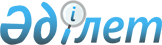 О внесении изменения в приказ Министра энергетики Республики Казахстан от 24 февраля 2015 года № 137 "Об утверждении Правил организации централизованных торгов электрической энергией"Приказ Министра энергетики Республики Казахстан от 1 июля 2023 года № 252. Зарегистрирован в Министерстве юстиции Республики Казахстан 1 июля 2023 года № 33006
      Примечание ИЗПИ!      Вводится в действие с 01.07.2023
      ПРИКАЗЫВАЮ:
      1. Внести в приказ Министра энергетики Республики Казахстан от 24 февраля 2015 года № 137 "Об утверждении Правил организации централизованных торгов электрической энергией" (зарегистрирован в Реестре государственной регистрации нормативных правовых актов за № 10550) следующее изменение:
      Правила организации централизованных торгов электрической энергией, утвержденные указанным приказом, изложить в новой редакции согласно приложению к настоящему приказу.
      2. Департаменту развития электроэнергетики Министерства энергетики Республики Казахстан в установленном законодательством Республики Казахстан порядке обеспечить:
      1) государственную регистрацию настоящего приказа в Министерстве юстиции Республики Казахстан;
      2) размещение настоящего приказа на интернет-ресурсе Министерства энергетики Республики Казахстан;
      3) в течение десяти рабочих дней после государственной регистрации настоящего приказа в Министерстве юстиции Республики Казахстан представление в Департамент юридической службы Министерства энергетики Республики Казахстан сведений об исполнении мероприятий, предусмотренных подпунктами 1) и 2) настоящего пункта.
      3. Контроль за исполнением настоящего приказа возложить на курирующего вице-министра энергетики Республики Казахстан.
      4. Настоящий приказ вводится в действие с 1 июля 2023 года и подлежит официальному опубликованию.
      "СОГЛАСОВАН"Агентство по защитеи развитию конкуренцииРеспублики Казахстан Правила организации централизованных торгов электрической энергией Глава 1. Общие положения Параграф 1. Понятийный аппарат
      1. Правила организации централизованных торгов электрической энергией (далее – Правила) разработаны в соответствии с подпунктом 39) статьи 5 Закона Республики Казахстан "Об электроэнергетике" (далее – Закон) и определяют порядок организации централизованных торгов электрической энергией.
      2. В настоящих Правилах используются следующие основные понятия:
      1) метод торгов на повышение цены – метод проведения централизованных торгов в котором цена сделки определяется по ценам заявок на покупку начиная с самой высокой;
      2) личный кабинет – цифровое рабочее место субъекта оптового рынка электрической энергии и единого закупщика электрической энергии в электронной системе торговли, предоставленное оператором рынка централизованной торговли в виде специализированного доступа;
      3) майнинговая цена – цена, определенная по результатам централизованных торгов электрической энергией для цифровых майнеров, по которой субъект оптового рынка электрической энергии, осуществляющий деятельность по цифровому майнингу, на соответствующий час покупает электрическую энергию у единого закупщика электрической энергии;
      4) цена сделки – цена на электрическую энергию, определенная в ходе централизованных торгов электрической энергией для энергопроизводящих организации;
      5) заявка на обучение – письменное обращение субъекта оптового рынка электрической энергии о намерении обучения своего персонала по работе в электронной системе торговли с указанием вида централизованных торгов электрической энергией;
      6) работник оператора рынка централизованной торговли – ответственный работник оператора рынка централизованной торговли электрической энергии, правомочный организовывать и проводить централизованные торги электрической энергией и все связанные с этим процессы;
      7) ранжированный график – упорядоченный список заявок участников торгов по заявленным в них ценам;
      8) торговая сессия – процесс, в течение которого осуществляется подача заявок участниками торгов на участие в торговой сессии;
      9) заявка на участие в торговой сессии – это формируемая участником торгов в электронной системе торговли информация для участия в централизованных торгах с целью покупки (продажи) электрической энергии, содержащая цены, объемы электрической энергии и технические параметры;
      10) уведомление об итогах торгов – установленный оператором рынка централизованной торговли документ, составляемый по результатам проведенных централизованных торгов электрической энергией;
      11) участник торгов – субъект оптового рынка электрической энергии Республики Казахстан, заключивший договор участия на рынке централизованной торговли электрической энергией и прошедший регистрацию в электронной системе торговли оператора рынка централизованной торговли;
      12) оператор участника торгов – ответственный работник субъекта оптового рынка электрической энергии, прошедший обучение у оператора рынка централизованной торговли по работе в электронной системе торговли и имеющий доступ к электронной системе торговли, правомочный вносить информацию, связанную с участием в централизованных торгах электрической энергией;
      13) рабочее место оператора участника торгов – место, с которого осуществляется доступ субъекта оптового рынка электрической энергии в электронную систему торговли, в том числе в личный кабинет оператора участника торгов, оснащенное в соответствии с требованиями к оборудованию;
      14) время отклика сервера – промежуток времени отклика между сервером электронной системы торговли оператора рынка централизованной торговли и рабочим местом оператора участник а торгов, в милисекундах;
      15) технический сбой – незапланированный временный выход из строя программного-аппаратного комплекса информационной системы или отдельных его компонентов (аварийная остановка, разрушение содержимого памяти, перегрузка ресурсов аппаратно-программного обеспечения и другие ситуации, существенно нарушающие принятую технологию и не позволяющие программному обеспечению системы функционировать в штатном режиме), повлекший за собой отсутствие возможности использования информационной системы одним или несколькими участниками;
      16) уполномоченный орган – государственный орган, осуществляющий руководство в области электроэнергетики;
      17) цифровой майнер – индивидуальные предприниматели или юридические лица, осуществляющие деятельность по цифровому майнингу;
      18) реестр сделок, заключенных на централизованных торгах электрической энергией для цифровых майнеров – документ, составляемый оператором рынка централизованной торговли, подтверждающий, что лица, осуществляющие деятельность по цифровому майнингу были отобраны по итогам централизованных торгов электрической энергией цифровых майнеров;
      19) квота для цифровых майнеров – почасовые объемы электрической энергии, определенные системным оператором для проведения централизованных торгов электрической энергией для цифровых майнеров (далее – квоты);
      20) рынок централизованной торговли электрической энергией – организованная торговая площадка для купли-продажи электрической энергии на централизованных торгах электрической энергией для майнеров и энергопроизводящих организаций;
      21) договор участия на рынке централизованной торговли электрической энергией – письменный договор, заключаемый между субъектом оптового рынка электрической энергии, единым закупщиком электрической энергии и оператором рынка централизованной торговли об участии в централизованных торгах электрической энергией;
      22) письмо для заключения договора участия на рынке централизованных торгов электрической энергией – письмо субъекта оптового рынка электрической энергии, единого закупщика электрической энергии подаваемая оператору рынка централизованной торговли о намерении заключения договора участия на рынке централизованных торгах электрической энергией;
      23) электронный документ – документ, в котором информация представлена в электронно-цифровой форме и удостоверена посредством ЭЦП;
      24) система электронного документооборота (далее – СЭД) – система обмена электронными документами, отношения между участниками которой регулируются настоящим Законом и иными нормативными правовыми актами Республики Казахстан;
      25) электронная система торговли – комплекс организационных, технических, программных компонентов оператора рынка централизованной торговли, обеспечивающих проведение централизованных торгов электрической энергией;
      26) электронная цифровая подпись (далее – ЭЦП) – набор электронных цифровых символов, созданный средствами электронной цифровой подписи и подтверждающий достоверность электронного документа, его принадлежность и неизменность содержания;
      27) реестр сделок, заключенных на централизованных торгах электрической энергией для энергопроизводящих организаций – документ, составляемый оператором рынка централизованной торговли, подтверждающий заключение сделок и регистрацию сделок по итогам централизованных торгов электрической энергией для энергопроизводящих организаций;
      28) отпускная цена электрической энергии от энергопроизводящей организации – сумма цены продажи электрической энергии энергопроизводящей организации, включенной в соответствующую группу энергопроизводящих организаций, реализующих электрическую энергию, не превышающая ее предельного тарифа на электрическую энергию, умноженного на соответствующие часовые ставки, определяемые в порядке, установленном уполномоченным органом согласно пункту 2 статьи 12-1 Закона.
      Иные понятия и термины, используемые в настоящих Правилах, применяются в соответствии с законодательством Республики Казахстан в области электроэнергетики. Параграф 2. Получение доступа к электронной системе торговли
      3. Условиями доступа на рынок централизованной торговли электрической энергией являются:
      1) заключение договора участия на рынке централизованной торговли электрической энергией (далее – Договор участия) с оператором рынка централизованной торговли;
      2) регистрация субъекта оптового рынка электрической энергии, единого закупщика электрической энергии в электронной системе торговли оператора рынка централизованной торговли;
      3) наличие у энергопроизводящей организации статуса субъекта оптового рынка и утверждҰнного уполномоченным органом предельного тарифа на электрическую энергию согласно подпункту 70-1) статьи 5 Закона;
      4) наличие у лиц, осуществляющих деятельность по цифровому майнингу (далее – цифровые майнеры) статуса субъекта оптового рынка и лицензий на осуществление деятельности по цифровому майнингу;
      5) выполнение технических требований, предусмотренных составом технических средств и программных компонентов рабочего места оператора торгов субъекта оптового рынка электрической энергии – участника централизованных торгов согласно приложению 1 к настоящим Правилам.
      4. Для заключения Договора участия субъектами оптового рынка электрической энергии и единым закупщиком электрической энергии направляется оператору рынка централизованной торговли письмо для заключения договора участия на рынке централизованных торгов электрической энергией согласно приложению 2 к настоящим Правилам и предоставляются копии следующих документов:
      1) копия свидетельства/справка о государственной регистрации (перерегистрации) юридического лица (для юридических лиц);
      2) копия свидетельства о поставке на учет по налогу на добавленную стоимость (для юридических лиц);
      3) копия Устава или письмо подтверждение об осуществлении своей деятельность на основании типового устава (для юридических лиц);
      4) копия решения участника(-ов) о назначении на должность Руководителя (для юридических лиц);
      5) при необходимости копия приказа (доверенности) на лицо, имеющее право подписания Договора участия (для юридических лиц);
      6) документы (справки) с банка второго уровня, подтверждающие банковские реквизиты (для юридических лиц);
      7) копия удостоверения личности (для индивидуального предпринимателя);
      8) копия свидетельства или уведомления о государственной регистрации в качестве индивидуального предпринимателя (для индивидуального предпринимателя);
      9) копия лицензии на осуществление деятельности по цифровому майнингу (для цифровых майнеров).
      При этом субъекты оптового рынка электрической энергии (далее – субъект ОРЭ), подают оператору рынка централизованной торговли письмо для заключения договора участия на рынке централизованных торгах электрической энергией и на добровольной основе принимают на себя требования и обязательства, вытекающие из настоящих Правил.
      5. Оператор рынка централизованной торговли рассматривает предоставленные в ходе заключения договора документы участника торгов в течение 5 (пяти) рабочих дней со дня обращения.
      6. При необходимости внесения изменений в пакет предоставленных документов оператор рынка централизованной торговли письменно извещает об этом участника торгов, посредством отправки сообщения на его электронный адрес, для своевременной корректировки и дополнения предоставленных документов.
      7. При предоставлении участником торгов не полного пакета документов согласно пункта 4 настоящих Правил или нечитаемых документов, а также не устранения замечаний, полученных согласно настоящего пункта, оператор рынка централизованной торговли отказывает в регистрации, о чем уведомляет участника торгов по электронной почте с указанием причины отказа в течение 5 (пяти) рабочих дней, со дня обращения к оператору рынка централизованной торговли.
      8. После получения письма для заключения договора участия на рынке централизованных торговли электрической энергией по форме согласно приложению 2 к настоящим Правилам оператор рынка централизованной торговли в течение 5 (пяти) рабочих дней направляет субъекту ОРЭ Договор участия для подписания посредством ЭЦП.
      9. Субъект ОРЭ, единый закупщик электрической энергии рассматривает и подписывает Договор участия посредством ЭЦП в электронной системе торговли оператора рынка централизованной торговли в течение 5 (пяти) рабочих дней.
      Оформление и заключение Договора участия на бумажном носителе с учетом требований законодательства Республики Казахстан осуществляется только в случаях отсутствия сетей телекоммуникаций, либо неработоспособности электронной системы торговли оператора рынка централизованной торговли. В данном случае срок подписания Договора участия составляет 10 (десять) рабочих дней.
      При неполучении оператором рынка централизованной торговли подписанного Договора участия в указанные выше сроки, субъект ОРЭ, единый закупщик электрической энергии предоставляет обновленный пакет документов согласно пункту 4 настоящих Правил для оформления нового проекта Договора участия и повторного рассмотрения и его подписания.
      10. Договор участия содержит:
      1) предмет договора;
      2) виды оказываемых оператором рынка централизованной торговли услуг;
      3) критерии и требования, предъявляемые к субъекту ОРЭ для участия на централизованных торгах электрической энергией и допуску к электронной системе торговли в соответствии с настоящими Правилами;
      4) ответственность участников Договора участия за нарушение условий договора участия.
      11. Услуга по проведению централизованных торгов оплачивается субъектом ОРЭ с объемов, заключенных на централизованных торгах сделок. Услуга по обеспечению готовности торговой системы оплачивается субъектами ОРЭ с плановых объемов отпуска/потребления электрической энергии согласно фактическому балансу производства-потребления электрической энергии в Республике Казахстан. Единый закупщик оплачивает услугу по обеспечению готовности торговой системы с объемов электрической энергии, купленной на централизованных торгах электрической энергии для энергопроизводящих организаций.
      12. Для прохождения регистрации субъект ОРЭ:
      1) заполняет регистрационные данные в электронной системе торговли на централизованных торгах;
      2) предоставляет список уполномоченных лиц, ответственных за участие в централизованных торгах от имени субъекта ОРЭ – операторов участников торгов.
      На основании данных, предоставленных субъектом ОРЭ, оператор рынка централизованной торговли регистрирует его в базе данных электронной системы торговли и присваивает статус участника торгов.
      13. После заключения Договора участия с оператором рынка централизованной торговли участник торгов при необходимости проходит обучение и инструктаж по работе с программным обеспечением электронной системы торговли. Для этого участник торгов предоставляет список сотрудников, направляемых на обучение оператору рынка централизованной торговли.
      14. Персональные пароли для централизованных торгов генерируются операторами участника торгов в электронной системе торговли самостоятельно. Оператор участника торгов не вправе разглашать персональные пароли или передавать их третьим лицам в целях предотвращения несанкционированного доступа к электронной системе торговли.
      15. Участнику торгов рекомендуется в интернет браузере открывать электронную систему торговли, заходить в свой аккаунт и участвовать на централизованных торгах только с одного устройства и через одну вкладку, не использовать стороннее программное обеспечение для автоматической подачи заявок для участия в торговой сессии в электронную систему торговли, использовать антивирусное программное обеспечение с обновлҰнными базами данных вирусных сигнатур. Параграф 3. Виды торгов
      16. Централизованные торги электрической энергией проводятся анонимно, дистанционно с использованием сети Интернет на интернет-ресурсе электронной системы торговли оператора рынка централизованной торговли.
      17. Централизованные торги электрической энергией состоят из:
      1) централизованных торгов электрической энергией для цифровых майнеров;
      2) централизованных торгов электрической энергией для энергопроизводящих организаций.
      18. Процедура проведения централизованных торгов электрической энергией для цифровых майнеров включает в себя:
      1) получение от единого закупщика электрической энергии в автоматическом режиме информации о суммах предоплаты по каждому цифровому майнеру;
      2) получение от системного оператора информации об объеме квоты по зонам единой электроэнергетической системы Республики Казахстан (далее – ЕЭС РК), остаточной пропускной способности линий электропередачи "Север-Юг";
      3) подачу цифровыми майнерами заявки на участие в торговой сессии;
      4) расчет цен и объемов торгов;
      5) составление оператором рынка централизованной торговли реестра победителей, вошедших в объем квоты и предоплаты с указанием наименования, цены покупки и объемов электрической энергий;
      6) передача реестра победителей, вошедших в объем квоты системному оператору для включения в суточный график производства-потребления электрической энергии;
      7) получение подтверждения от системного оператора о включении в утвержденный суточный график производства/потребления электрической энергии купленных объемах электрической энергии цифровыми майнерами по итогам централизованных торгов для цифровых майнеров;
      8) уведомление оператором рынка централизованной торговли цифровых майнеров и единого закупщика электрической энергии о результатах централизованных торгов для цифровых майнеров.
      19. Процедура проведения централизованных торгов для энергопроизводящих организаций включает в себя:
      1) получение от системного оператора информации о доступных в операционных сутках почасовых значениях по каждому энергоузлу ЕЭС РК минимально и максимально допустимых объемов продажи электрической энергии;
      2) получение от единого закупщика электрической энергии информации о почасовых величинах потребления электрической энергии по зонам ЕЭС РК и список энергопроизводящих организации, с указанием почасовых объемов мощностей, выставляемых на продажу;
      3) подачу энергопроизводящими организациями заявки на участие в централизованных торгах электрической энергией для энергопроизводящих организаций, с указаниями технических параметров работы станции/блока (агрегата) (далее – заявка);
      4) расчет цен и объемов централизованных торгов;
      5) составление оператором рынка централизованной торговли реестра сделок, заключенных на централизованных торгах электрической энергией для энергопроизводящих организаций, с указанием наименования, цены и объемов электрической энергии;
      6) передача реестра сделок, заключенных на централизованных торгах электрической энергией для энергопроизводящих организаций системному оператору;
      7) получение подтверждения от системного оператора о включении в утвержденный суточный график производства/потребления электрической энергии проданных объемов электрической энергии энергопроизводящими организациями по итогам централизованных торгов для энергопроизводящих организаций;
      8) уведомление оператором рынка централизованной торговли энергопроизводящих организаций и единого закупщика электрической энергии о результатах централизованных торгов для энергопроизводящих организаций. Параграф 4. Функции оператора рынка централизованной торговли
      20. В целях осуществления организации централизованной торговли электрической энергией оператор рынка централизованной торговли:
      1) осуществляет организацию и проведение централизованных торгов электрической энергией для цифровых майнеров;
      2) осуществляет организацию и проведение централизованных торгов электрической энергией для энергопроизводящих организации;
      3) обеспечивает равные условия доступа субъектов ОРЭ на рынок централизованной торговли электрической энергией;
      4) определяет соответствие субъектов ОРЭ установленным настоящими Правилами;
      5) осуществляет регистрацию и учет заключенных сделок по купле-продаже электрической энергии на централизованных торгах электрической энергией;
      6) обеспечивает в пределах своей компетенции субъектов ОРЭ информацией по индикативным ценам на электрическую энергию, сложившимся на централизованных торгах, и другой рыночной информацией;
      7) поддерживает электронную систему торговли в постоянной готовности к проведению централизованных торгов электрической энергией;
      8) формирует и утверждает графики проведения централизованных торгов электрической энергией;
      9) проводит инструктаж операторов участника торгов по работе в электронной системе торговли;
      10) взаимодействует с системным оператором и единым закупщиком электрической энергии по вопросам, связанным с организацией и проведением централизованных торгов электрической энергией;
      11) представляет рыночную информацию о фактических объемах производства-потребления электрической энергии по данным фактического баланса, представляемого системным оператором.
      21. Оператор рынка централизованной торговли осуществляет регистрацию сделок в реестре заключенных на торгах сделок, заключенных в ходе проведения централизованных торгов электрической энергией, в соответствии с требованиями законодательства Республики Казахстан в области электроэнергетики, сфере предпринимательства и Гражданского законодательства.
      22. При функционировании ЕЭС РК раздельно по зонам энергосистемы по информации от системного оператора, оператор рынка централизованной торговли проводит централизованные торги раздельно для каждой зоны энергосистемы. Проведение централизованных торгов раздельно по зонам единой энергосистемы Республики Казахстан осуществляется оператором рынка централизованной торговли в соответствие с настоящими Правилами. Параграф 5. Порядок подачи заявок на участие в торговой сессии на рынке централизованной торговли электрической энергией
      23. Участники торгов подают заявки на участие в торговой сессии на продажу (покупку) электрической энергии в электронную систему торговли. Подача заявок на участие в торговой сессии может производится с момента открытия торговой сессии и до окончания времени приема заявок на участие в торговой сессии. При этом единый закупщик электрической энергии заявки на участие в торговой сессии на покупку(продажу) в электронную систему торговли не подает.
      24. Заявки на участие в торговой сессии формируются участником торгов непосредственно в электронной системе торговли оператора рынка централизованной торговли с использованием пароля участника торгов в качестве ключа доступа к личному кабинету участника торгов в электронной системе торговли.
      25. Подача заявок на участие в торговой сессии участником торгов осуществляется с использованием сети Интернет. Время подачи заявки на участие в торговой сессии фиксируется в момент поступления заявки на участие в торговой сессии на сервер электронной системы торговли оператора рынка централизованной торговли с точностью до миллисекунды.
      Участникам торгов следует учитывать время отклика сервера при подаче заявок на участие в торговой сессии. Время отклика сервера может варьироваться, в пределах десятков миллисекунд, в зависимости от качества связи и маршрутизации между сервером электронной системы торговли оператора рынка централизованной торговли и рабочим местом оператора участника торгов.
      26. Заявки на участие в торговой сессии участника торгов формируются оператором участника торгов самостоятельно.
      27. Участник торгов обеспечивает достоверность и корректность данных в поданной заявке на участие в торговой сессии, а также соблюдение правил информационной безопасности и защиты данных на рабочем месте.
      28. Участник торгов по своему усмотрению до окончания времени торговой сессии может изменить ранее поданную заявку на участие в торговой сессии путем подачи новой заявки на участие в торговой сессии, при этом каждая новая поданная заявка на участие в торговой сессии аннулирует ранее поданную заявку на участие в торговой сессии. При этом суммарный объем станции полученный от системного оператора электрической энергии не подлежит корректировке.
      29. Подача в электронную систему торговли заявки на участие в торговой сессии на покупку, оформленной в соответствии с настоящими Правилами, является необходимым и достаточным свидетельством согласия подавшего ее участника торгов на заключение сделки на покупку электрической энергии по указанным в его заявке на участие в торговой сессии ценам.
      Подача в электронную систему торговли заявки на участие в торговой сессии на продажу, оформленной в соответствии с настоящими Правилами, является необходимым и достаточным свидетельством согласия подавшего ее участника торгов на заключение сделки на продажу электрической энергии по указанным в его заявке на участие в торговой сессии ценам.
      30. Подача цифровыми майнерами заявок на участие в торговой сессии на покупку осуществляется в объеме сумм предоплаты.
      Цифровые майнеры вносят предоплату единому закупщику электрической энергии не позднее 8:00 часов (по времени Астаны) суток, предшествующих операционным. Объем предоплаты определяется данным субъектом самостоятельно исходя из его планируемых объемов покупки электрической энергии и максимально допустимой для него цены покупки данных объемов.
      31. Электрическая энергия, предназначенная для экспортных (импортных) операций, подлежит таможенному оформлению участником торгов в соответствии с таможенным законодательством Республики Казахстан. Глава 2. Порядок организации и проведения централизованных электрической энергией Параграф 1. Организация и проведение централизованных торгов электрической энергией для цифровых майнеров
      32. Централизованные торги электрической энергией для цифровых майнеров проводятся ежедневно.
      Длительность торговой сессии составляет 30 минут, с 09-30 до 10-00 часов (по времени Астаны) суток, предшествующим операционным.
      33. Системный оператор предоставляет в автоматическом режиме оператору рынка централизованной торговли в срок до 09-15 часов (по времени Астаны) суток, предшествующим операционным, следующую информацию, подписанную системным оператором с помощью ЭЦП:
      1) квоты по зонам ЕЭС РК для цифровых майнеров с часовыми объемами мощности на покупку;
      2) объем остаточной пропускной способности линии электропередач "Север-Юг".
      34. Единый закупщик электрической энергии в автоматическом режиме предоставляет оператору рынка централизованной торговли в срок до 09-15 часов дня проведения торгов (до начала торговой сессии) информацию о суммах предоплаты цифровых майнеров. Информация, по суммам предоплаты передается в цифровом виде, подписанная сотрудником единого закупщика электрической энергии с помощью ЭЦП.
      При отсутствии возможности передачи информации о суммах предоплаты в цифровом виде в автоматическом режиме единый закупщик электрической энергии вносит данную информацию самостоятельно в электронную систему торговли через личный кабинет единого закупщика электрической энергии.
      Информация о суммах предоплаты у цифровых майнеров не принимается оператором рынка централизованной торговли после указанного в настоящем пункте срока.
      35. Централизованные торги электрической энергией для цифровых майнеров, проводятся методом торгов на повышение цены.
      36. На основании информации указанной в пунктах 33 и 34 настоящих Правил до начала централизованных торгов оператор рынка централизованной торговли задает следующие параметры торговой сессии в электронной системе торговли:
      1) дата и время проведения централизованных торгов;
      2) дата поставки электрической энергии;
      3) зона ЕЭС РК;
      4) стартовая цена.
      37. Централизованные торги для цифровых майнеров проводятся параллельно по каждой зоне ЕЭС РК (Север, Юг, Запад) или с учетом пропускной способности линий электропередач "Север-Юг" (совместно для зон Север-Юг и Запад).
      38. Заявка на участие в торговой сессии должна содержать следующие данные:
      1) номер заявки;
      2) БИН (ИИН) участника торгов;
      3) краткое наименование организации (или индивидуального предпринимателя) участника торгов, присвоенное оператором рынка централизованной торговли;
      4) вид заявки на участие в торговой сессии (на покупку);
      5) объем электрической энергии на каждый час, заявляемый на покупку, объем указывается в тыс.кВт*ч с кратностью 0,001 тыс.кВт*ч;
      6) цена покупки электрической энергии по каждому часу, цена указывается в тенге/кВт*ч без учета НДС с кратностью 0,01 тенге/кВт*ч.
      39. Во время торговой сессии, цифровые майнеры имеют возможность изменять в заявке цену и объем электрической энергии в пределах внесенной суммы предоплаты путем подачи заявки взамен ранее поданной.
      40. Цена в заявке на участие в торговой сессии по покупку указывается не ниже самой высокой предельной цены из всех энергопроизводящих организаций, находящихся в зоне ЕЭС РК, по которой проводятся централизованные торги.
      41. Заявки на участие в торговой сессии на покупку с одинаковой активной ценой по каждому часу, не принимаются электронной системой торговли.
      42. Объемы электрической энергии на покупку могут быть реализованы частями, кратностью 0,001 тыс.кВт*ч.
      43. Централизованные торги для цифровых майнеров считаются не состоявшимися в следующих случаях:
      1) при отсутствии информации о суммах предоплаты цифровых майнеров от единого закупщика электрической энергии в установленные сроки;
      2) в электронную систему торговли подали заявку на участие в торговой сессии на покупку электрической энергии менее 2 (двух) цифровых майнеров.
      44. По итогам торговой сессии формируется предварительный реестр победителей, вошедших в объем квоты с указанием:
      1) наименования цифровых майнеров вошедших в объем квоты;
      2) почасовые объемы электрической энергии по каждому цифровому майнеру;
      3) почасовые цены покупки электрической энергии каждого цифрового майнера.
      45. Отбор победителей начинается с самой высокой заявленной цены на покупку электрической энергии цифровыми майнерами.
      46. Цена покупки определяется по заявленной цене цифрового майнера.
      47. До 10-15 часов (по времени Астаны) суток, предшествующих операционным, оператор рынка централизованной торговли направляет результаты централизованных торгов для цифровых майнеров, состоящие из их наименования, цены покупки и объемов по каждому часу системному оператору в цифровом виде. Оператор рынка централизованной торговли направляет системному оператору до 10:15 часов (по времени Астаны) суток, предшествующих операционным, информацию об объеме не проданной квоты по каждому часу операционных суток. Предварительные итоги централизованных торгов электрической энергией для цифровых майнеров доступны для просмотра цифровым майнерам после 10:15 часов (по времени Астаны) суток, предшествующих операционным.
      48. При признании централизованных торгов несостоявшимися оператор рынка централизованной торговли направляет результаты централизованных торгов для цифровых майнеров с нулевым значением системному оператору в цифровом виде. Параграф 2. Организация и проведение централизованных торгов электрической энергией для энергопроизводящих организаций
      49. Централизованные торги электрической энергией для энергопроизводящих организаций проводятся методом одностороннего аукциона.
      50. Централизованные торги электрической энергией для энергопроизводящих организации проводятся ежедневно.
      Длительность торговой сессии составляет 30 минут, с 11-20 до 11-50 часов (по времени Астаны) суток, предшествующих операционным.
      51. Системный оператор для проведения централизованных торгов для энергопроизводящих организаций до 09-15 часов (по времени Астаны) суток, предшествующих операционным, направляет оператору рынка централизованной торговли список энергопроизводящих организаций, с указанием почасовых объемов мощностей, выставляемых на продажу, которые отображаются в электронной системе торговли в виде заявок на участие в торговой сессии по соответствующим предельным тарифам энергопроизводящих организаций. При этом участники торгов имеют возможность заполнить технические параметры заявки на участие в торговой сессии с момента получения информации от системного оператора.
      Системный оператор для проведения централизованных торгов электрической энергией для энергопроизводящих организаций предоставляет оператору рынка централизованной торговли в срок до 11-10 часов (по времени Астаны) суток, предшествующих операционным в цифровом виде почасовые значения по каждому энергоузлу ЕЭС РК минимально и максимально допустимые объемы продажи электрической энергии.
      52. Единый закупщик для проведения централизованных торгов электрической энергией для энергопроизводящих организаций предоставляет оператору рынка централизованной торговли в срок до 11-10 часов дня проведения торгов в цифровом виде почасовую величину потребления электрической энергии по зонам ЕЭС РК.
      53. Информацию, полученную от системного оператора и Единого закупщика, оператор рынка централизованной торговли размещает на своем интернет ресурсе в течение 5 (пяти) минут после получения информации.
      54. В течение открытой торговой сессии энергопроизводящие организации при необходимости могут менять информацию в поданной заявке путем подачи заявки взамен ранее поданной.
      55. Заявкам на участие в торговой сессии, независимо от их статуса, электронной системой торговли присваивается номер в порядке возрастания подаваемых заявок без прерывания числовой последовательности.
      56. Заявка на участие в торговой сессии должна содержать следующие данные:
      1) номер заявки;
      2) БИН участника торгов;
      3) краткое наименование организации участника торгов, присвоенное оператором рынка централизованной торговли;
      4) вид заявки на участие в торговой сессии (на продажу "цельная", "блочно (агрегат)");
      5) статус заявки на участие в торговой сессии ("Заявка", "Взамен ранее поданной");
      6) почасовой объем электрической энергии, заявляемый на продажу. При этом суммарный объем заявки на участие в торговой сессии равен объему переданному системным оператором. Объем указывается в тыс.кВт*ч с кратностью 0,001 тыс.кВт*ч;
      7) почасовые цены продажи электрической энергии не выше предельного тарифа, умноженных на соответствующие часовые ставки, цена указывается в тенге/кВт*ч без учета НДС с кратностью 0,01 тенге/кВт*ч;
      8) принцип "итерация";
      9) скорость набора нагрузки (станции или блока);
      10) скорость сброса нагрузки (станции или блока);
      11) минимальное непрерывное количество часов работы (станции или блока);
      12) технологический минимум (станции или блока);
      13) фамилия и инициалы оператора участника торгов.
      57. Почасовой объем электрической энергии, заявляемый на продажу, составляет:
      1) не менее 0,001 тыс.кВт*ч;
      2) кратен 0,001 тыс.кВт*ч.
      58. На централизованных торгах для энергопроизвощих организаций цена электрической энергии, выставляемая на продажу, не превышает предельного тарифа, умноженного электронной системой торговли, на соответствующие часовые ставки, определенном уполномоченным органом согласно пункту 2 статьи 12-1 Закона. Заявка на участие в торговой сессии на продажу, поданная участником торгов в течение торговой сессии, с ценой, совпадающей с ценой в заявке на участие в торговой сессии на продажу поданной другим участником торгов, отклоняется.
      59. Заявка на участие в торговой сессии не может подаваться на операционные сутки, итоги по которым уже подведены ранее.
      60. Объем электрической энергии, указанный в заявке на участие в торговой сессии (системным оператором) на продажу, изменению не подлежит.
      61. Поданные в электронную систему торговли энергопроизводящими организациями заявки на участие в торговой сессии на продажу электрической энергии, ранжируются в порядке возрастания указанных в заявках на участие в торговой сессии цен и электронной системой торговли автоматически выстраивается активный ранжированный график предложений, к соотношению объема спроса предоставленной единым закупщиком электрической энергии.
      62. Во время торговой сессии энергопроизводящие организаций имеют возможность изменять в заявке на участие в торговой сессии цену электрической энергии, вид заявки на участие в торговой сессии и технические параметры работы станции/блока.
      63. В 11-40 часов (по времени Астаны) суток, предшествующим операционным, электронная система торговли приостанавливает прием заявок на продажу на 15 секунд и в течение этого времени публикует предварительные итоги централизованных торгов для энергопроизводящих организаций на основании поданных заявок на продажу. Затем продолжает прием заявок на продажу до 11-50 часов (по времени Астаны) суток, предшествующих операционным.
      64. Отбор заявок на участие в торговой сессии на продажу для включения в предварительный реестр сделок, заключенных на централизованных торгах электрической энергией для энергопроизводящих организаций проводится в электронной системе торговли после закрытия торговой сессии после 11-50 часов (по времени Астаны) суток, предшествующих операционным.
      65. В первую очередь производится отбор заявок на участие в торговой сессии на продажу, для покрытия минимально допустимого объема продажи электрической энергии по каждому энергоузлу, начиная с заявки на участие в торговой сессии на продажу с самой низкой предложенной ценой энергопроизводящей организации находящейся в данном энергоузле.
      66. После покрытия минимального допустимого объема продажи электрической энергии по каждому энергоузлу энергопроизводящими организациями, находящимися в каждом энергоузле, для покрытия оставшегося объема потребления электрической энергий проводится отбор из общего ранжированного графика заявок на участие в торговой сессии, начиная с заявки на участие в торговой сессии с наименьшей ценой, оставшихся заявок на участие в торговой сессии на продажу по каждой зоне ЕЭС РК до полного удовлетворения объема потребления электрической энергией или исчерпания заявок на участие в торговой сессии на продажу, с учетом технических параметров работы станций и максимального обязательного объема продажи электрической энергии по каждому энергоузлу энергопроизводящими организациями.
      67. В случае если заявки поданы по блокам (агрегатам) и при этом активирована кнопка "Итерация", торговая система в ситуациях, когда объем спроса на конкретный час меньше объема технологического минимума последнего блока (агрегата), пропорционально снижает объем по всем блокам на конкретный час от одной ЭПО до полного покрытия разницы между объемом спроса и технологического минимума.
      68. В случае если объем спроса на конкретный час требует скорость набора (сброса) нагрузки по данной станции выше (ниже) чем ранее заявленная скорость набора по предыдущему часу, тогда торговая система примет максимальный объем который может выработать данная станция в соответствии со своей скоростью набора (сброса) нагрузки, а недостающий объем спроса торговая система добирает у следующей ЭПО, стоящей в ранжированном списке по такому же алгоритму.
      69. В процессе отбора отбор заявок на участие в торговой сессии проверяются требования энергопроизводящих организаций, указанные в подпунктах 11)-12) пункта 56 настоящих Правил. Если требования, указанные в подпунктах 11)-12) пункта 56 настоящих Правил не могут быть выполнены для отобранной энергопроизводящей организации, то заявка данной энергопроизводящей организации заменяется следующей по цене заявкой энергопроизводящей организации. Отбор заявок на участие в торговой сессии продолжается до тех пор, пока не будут отобраны все заявки энергопроизводящих организаций или будет покрыт весь объем спроса, заявленного единым закупщиком электрической энергии.
      70. После подведения итогов централизованных торгов и формирования предварительного реестра сделок, заключенных на централизованных торгах электрической энергией для энергопроизводящих организаций оператор рынка централизованной торговли передает в цифровой форме на согласование системному оператору результаты централизованных торгов для включения проданных объемов электрической энергии в суточный график производства /потребления электрической энергий до 12-00 часов (по времени Астаны) суток, предшествующих операционным, подписанных работником оператора рынка централизованной торговли с помощью ЭЦП.
      71. Централизованные торги для энергопроизводящих организаций объявляются несостоявшимися, в следующих случаях:
      1) при проведении технической экспертизы системный оператор не включил объемы продаж электрической энергии по результатам централизованных торгов электрической энергией для энергопроизводящих организаций в суточный график производства/потребления электрической энергий;
      2) отсутствие заявки на участие в торговой сессии на продажу электрической энергии;
      3) отсутствие информации от системного оператора о минимально и максимально допустимом объеме продажи электрической энергии по каждому энергоузлу;
      4) отсутствие величины потребления ЕЭС РК, предоставляемой единым закупщиком электрической энергии.
      72. О предварительных результатах централизованных торгов электрической энергией для энергопроизводящих организаций, оператор рынка централизованной торговли уведомляет участников торгов до 12:00 часов (по времени Астаны) суток, предшествующих операционным. Параграф 3. Подведение итогов
      73. По итогам централизованных торгов поставка/потребление электрической энергии осуществляется участниками торгов на основании сделок, заключаемых на централизованных торгах с единым закупщиком электрической энергии, в соответствии с настоящими Правилами и Гражданским кодексом Республики Казахстан.
      74. Итоги централизованных торгов подлежат согласованию системным оператором до 16-00 часов (по времени Астаны) суток, предшествующих операционным, и в случае их реализуемости, включаются в суточный график производства/потребления электрической энергий.
      75. При наличии ограничений со стороны системного оператора итоги торгов уменьшаются на величину ограничений, указанных системным оператором, цены при этом не пересчитываются.
      76. Исполнение сделок, заключенных на централизованных торгах, осуществляется после включения системным оператором купленного/проданного объема электрической энергии в суточный график производства/потребления электрической энергии.
      77. Все включенные в утверждҰнный суточный график производства/потребления электрической энергий объемы поставки/потребления электрической энергии по итогам централизованных торгов фиксируются оператором рынка централизованной торговли как купленные/проданные участниками централизованных торгов и не подлежат корректировке. При этом фиксация оператором рынка централизованной торговли покупки/продажи на централизованных торгах этих объемов электрической энергии считается заключением сделок купли-продажи электрической энергии по ценам централизованных торгов между продавцами и единым закупщиком электрической энергии, между цифровыми майнерами и единым закупщиков электрической энергии. Оператором рынка централизованной торговли составляется и утверждается реестр сделок, заключенных на централизованных торгах электрической энергией для цифровых майнеров и реестр сделок, заключенных на централизованных торгах электрической энергией для энергопроизводящих организаций.
      78. До 16-10 часов (по времени Астаны) суток, предшествующих операционным, оператор рынка централизованной торговли направляет участникам торгов и единому закупщику, с применением электронной почты, уведомления о результатах состоявшихся централизованных торгов с указанием заключенных на централизованных торгах сделок, определенных цен сделок на каждый час операционных суток, объемов электрической энергии, проданных участниками торгов.
      79. В уведомлениях участников торгов – продавцов указываются суммы средств, причитающиеся им за проданную на централизованных торгах электрическую энергию.
      80. Извещения участникам торгов – покупателям предназначены для их информирования об обязательствах, образовавшихся у них по заключенным на централизованных торгах сделкам.
      81. Оператор рынка централизованной торговли один раз в расчетный период выписывает и направляет участнику торгов акт выполненных работ (оказанных услуг) через СЭД для подписания с применением ЭЦП в соответствии с пунктом 1 статьи 7 и пунктом 1 статьи 10 Закона Республики Казахстан "Об электронном документе и электронной цифровой подписи".
      82. Участник торгов рассматривает полученный акт выполненных работ (оказанных услуг) и направляет оператору рынка централизованной торговли в течении 5 (пяти) рабочих дней подписанный с применением ЭЦП в соответствии с пунктом 1 статьи 7 и пунктом 1 статьи 10 Закона Республики Казахстан "Об электронном документе и электронной цифровой подписи" акт выполненных работ (оказанных услуг) через СЭД. Параграф 4. Отмена и приостановление централизованных торгов
      83. Проведение централизованных торгов может быть приостановлено или отменено при наступлении следующих обстоятельств, препятствующих функционированию электронной системы торговли:
      1) технические неполадки на серверном оборудовании или сбои в электронной системе, приведшие к неработоспособности электронной системы торговли оператора рынка централизованной торговли;
      2) технические неполадки оборудования или каналов связи сети интернет, приведшие к невозможности доступа к электронной системе торговли оператора рынка централизованной торговли;
      3) длительный (более 2 (двух) часов) перерыв в электроснабжении торгового зала и (или) серверного оборудования электронной системы торговли оператора рынка централизованной торговли;
      4) не предоставление системным оператором оператору рынка централизованной торговли в сроки, указанные в настоящих Правилах информации необходимой для проведения централизованных торгов;
      5) не предоставление единым закупщиком оператору рынка централизованной торговли в сроки, указанные в настоящих Правилах информации необходимой для проведения централизованных торгов;
      6) запрет на проведение централизованных торгов со стороны органов государственной власти и управления;
      7) другие нестандартные ситуации, приводящие к неработоспособности электронной системы торговли оператора рынка централизованной торговли или невозможности проведения централизованных торгов.
      84. При невозможности проведения централизованных торгов по причинам, перечисленным в пункте 83 настоящих Правил, оператор рынка централизованной торговли оперативно информирует участников торгов и системного оператора о решении об отмене или приостановлении проведения централизованных торгов. Глава 3. Заключительные положения
      85. Споры между участниками торгов по вопросам исполнения сделок, заключенных на централизованных торгах, разрешаются в порядке, установленном гражданско-процессуальным законодательством Республики Казахстан. Состав технических средств и программных компонентов рабочего места оператора торгов субъекта оптового рынка электрической энергии – участника централизованных торгов
      Примечания:1. Допустимо любое превышение параметров технических средств и ПО в сторону улучшения
      2. Оборудование и компоненты программного обеспечения оператора торгов участников централизованных торгов приобретаются участником торгов самостоятельно.
      3. Электронная почта и выход в Internet организуются участниками централизованных торгов. Письмо для заключения договора участия на рынке централизованной торговли электрической энергией
      "Организация" является (энергоснабжающей организацией, энергопередающейорганизацией, потребителем, энергопроизводящей организацией, Единымзакупщиком электрической энергии), действующей на территории____________________________________________________ области (страны).Для осуществления деятельности, "Организация" просит Вас заключить Договоручастия на рынке централизованной торговли электрической энергией."Организация" принимает на себя обязательства осуществлять поставку/потреблениеэлектрической энергии в объеме не менее 1 МВт среднесуточной (базовой) мощностис оптового рынка электрической энергии.Юридический и почтовый адрес "Организация":_________________________________________________________________;Телефон руководителя _____________________________________________;Телефон исполнителя ______________________________________________;E-mail: ___________________________________________________________;Банковские реквизиты организации __________________________________.Также сообщаем, что в соответствии с Вашими требованиями и согласно Вашемуперечню, все необходимые копии документов для заключения Договора участияна рынке централизованной торговли электрической энергией дополнительновысланы на электронный адрес _______________________ сотрудника операторарынка централизованной торговли.Приложение:1.Руководитель организации ______________________________________________Ф.И.О (при наличии). (подпись)
					© 2012. РГП на ПХВ «Институт законодательства и правовой информации Республики Казахстан» Министерства юстиции Республики Казахстан
				
      Министр энергетикиРеспублики Казахстан

А. Саткалиев
Приложение к приказу
Министр энергетики
Республики Казахстан
от 1 июля 2023 года № 252Утверждены приказом
Министра энергетики
Республики Казахстан
от 20 февраля 2015 года № 112Приложение 1
к Правилам организации
централизованных торгов
электрической энергией
Наименование
Технические характеристики, не ниже
Примечание
Технические средства
Технические средства
Технические средства
Персональный компьютер
Процессор: 1 ГГц или выше с поддержкой PAE, NX и SSE2, Оперативная память 2 GB, HDD 20 Gb
Персональный компьютер
Монитор – 15”
Наличие стабильного интернета
Наличие стабильного интернета
Программное обеспечение
Программное обеспечение
Программное обеспечение
Операционная система
Windows 8 
Лицензионная версия
Набор офисных приложений
MS Office 2013 
Лицензионная версия
Интернет браузер
Microsoft Edge, Mozilla Firefox, Google Chrome, Safari с последними обновлениями
Лицензионная версияПриложение 2
к Правилам организации
централизованных торгов
электрической энергиейФорма письма
(на фирменном бланке
Предприятия)Председателю Правления
г-ну ___________________